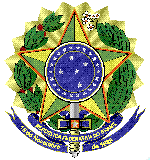 MINISTÉRIO DA EDUCAÇÃOUNIVERSIDADE FEDERAL FLUMINENSEPRO REITORIA DE ADMINISTRAÇÃOANEXO II - IDENTIFICAÇÃO E QUANTIFICAÇÃO DAS ÁREAS EXISTENTESANEXO II - IDENTIFICAÇÃO E QUANTIFICAÇÃO DAS ÁREAS EXISTENTESANEXO II - IDENTIFICAÇÃO E QUANTIFICAÇÃO DAS ÁREAS EXISTENTESANEXO II - IDENTIFICAÇÃO E QUANTIFICAÇÃO DAS ÁREAS EXISTENTESANEXO II - IDENTIFICAÇÃO E QUANTIFICAÇÃO DAS ÁREAS EXISTENTESANEXO II - IDENTIFICAÇÃO E QUANTIFICAÇÃO DAS ÁREAS EXISTENTESItemPrédioHorário Execução dos Serviços (2A FEIRA À DOMINGO)EndereçoCARGOPOSTO (12 X 36 HORAS)FUNCIONÁRIOS1UNIDADE AVANÇADA JOSÉ VERISSÍMO06:00 às 22 horasRua Sete de Setembro, nro 2019, Centro, Oriximiná, Pará. CEP 68270-000.AUXILIAR DE COZINHA (CBO 5135)3 (três)6 (seis)